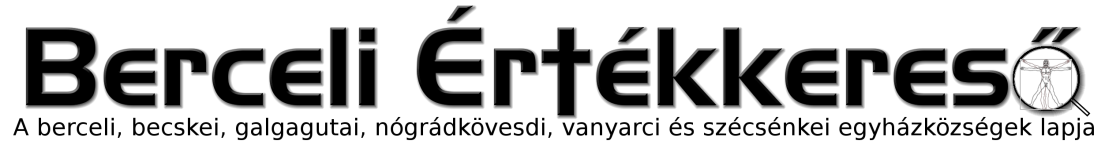 V. évf. 20. szám Urunk mennybemenetele	2018. május 13.HIRDETÉSEKBercelen a 1. csoport takarít.Tisztelettel köszönjük meg Czombos József atyának, jelenlegi rimóci, korábbi berceli plébános Úrnak, hogy egyházközségeinkben bemutatta aranymiséjét. Isten bőséges áldása és kegyelme kísérje papi, plébánosi munkáját még hosszú éveken át!Szeretettel köszönjük meg mindazok segítségét, akik Czombos József atya aranymiséjeinek, az agapék előkészítésében segítettek, részt vettek. Isten fizesse meg százszorosan mindenki legkisebb fáradozását, munkáját!Napokon belül elkészül a Szent Miklós Közösségi Ház teljes körű felújítása, a meglévő bútorok felújítása, és új bútorok elkészítése, beszerzése, felajánlása azonban az egyházközségek feladata lesz. Ez azért is fontos, hogy a közösségeink valóban sajátjuknak érezzék ezt a közösségi házat, ami az imádság, az önismeretben való fejlődés, kulturális és közösségi programok helyszíne lesz. Isten fizesse meg mindenki legkisebb segítségét is!2018.05.25-től hatályba lép az Európai Unió Általános Adatvédelmi Rendelete (General Data Protection Regulation – GDPR, 2016/679/EU), ami miatt szigorodnak az egyházi adatnyilvántartásaink is. Személyes adatokat (keresztlevél, igazolások stb. is) ezért csak személyesen, vagy két tanúval igazolt írásbeli meghatalmazással, postai úton átvilágíthatatlan borítékban könyvelt postai küldeményként, meghatalmazással és ugyanilyen válaszborítékkal, emailben SSL/TLS titkosítással van módunk kiadni, vagy továbbítani.ECCLESIA Szövetkezet főállású bolti munkatársat keres Budapest belvárosi üzletébe. Feltételek: kereskedelmi tapasztalat, középszintű idegen (angol) nyelvismeret, jó kommunikációs készség, felhasználói szintű számítógépes ismeretek, a napi tevékenység része az árumozgatással járó fizikai munka is Előny: „B” kat. gépjárművezetői engedély. Juttatások: A jövedelem kiegészítéseként forgalomarányos jutalékrendszer, Cafetéria. Tevékenységünkről némi áttekintés fellelhető az Üzlet http://www.ecclesia.hu és a Szövetkezet - http://ecclesia.hu/wp/szovetkezet/ honlapjain. A jelentkezéseket, s azokhoz mellékelve a jelentkező életrajzát (esetleges ajánlásait) elektronikus levélben várjuk a következő e-mail címre: ugyvivo@ecclesia.hu 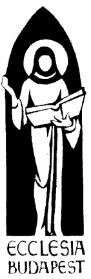 2018.05.14.	H	17:00	Szentmise a Becskei Templomban		17:00	Szentségimádás a Galgagutai TemplombanNB!		18:00	Becskei és szécsénkei lelkipásztori és gazdasági tanács ülése a Becskei Plébánián az Adatvédelmi Rendelettel kapcsolatban2018.05.16.	Sz	18:30	Szentségimádás a Berceli Templomban2018.05.17.	Cs	17:00	Szentmise a Berceli Templomban + Nándori Ferenc		17:30	Szentségimádás a Berceli TemplombanNB!		18:00	Berceli, galgagutai, vanyarci és nógrádkövesdi lelkipásztori és gazdasági tanács ülése a Berceli Plébánián az Adatvédelmi Rendelettel kapcsolatban2018.05.18.	P	08:30	Szentmise a Berceli Templomban ‒ Bonum TV közvetíti2018.05.18. 17:30-19:30 (20:00) Családközösségek találkozója 2600 Vác, Galamb utca 1-3. Beer Miklós püspök atya lelkesítő megnyitó beszéde, Sebők Sándor atya előadása „Létünk és jövőnk, záloga a család” címmel, Szünet – agapé, Kiscsoportos megbeszélés, Téma: a családok mit várnak az Egyházmegyétől (szolgáltatások, szakemberek) és ők mit tudnak fölajánlani, Kiscsoportok beszámolója, kiértékelés. Rendessy Annamária előadása „Mit, mikor, hogyan a családokért”, Hadi Ferenc előadása az „Egyházmegyei családpasztoráció jövőképe” címmel2018.05.19.	Sz	17:00	Szentmise a Berceli Templomban		18:00	Bérmálkozók kiválasztásának próbája a Berceli Templomban2018.04.20.	V	08:30	Szentmise a Berceli Templomban ‒ Bérmálkozók kiválasztásaPünkösd-		10:30	Igeliturgia a Galgagutai Templombanvasárnap		10:30	Szentmise a Becskei Templomban ‒ Bérmálkozók kiválasztása		12:00	Igeliturgia a Nógrádkövesdi Templomban + Maholányi János és Nagy Margit		12:00	Szentmise a Szécsénkei Templomban ‒ Simon Zalán keresztelése2018.04.21.	H	08:30	Szentmise a Berceli Templomban		10:30	Czombos József atya Aranymiséje a Becskei Templomban2018.05.26. Összrégiós sportnap fiataloknak a Gödöllői Premontrei Gimnáziumban (jelentkezési határidő 2018.05.19. nevezési díj: 300-500 Ft)2018.05.27.	V	08:30	Elsőáldozási Szentmise a Berceli Templomban 2018.05.30.	Sz	 Az NMRESZI Harmónia Rehabilitációs Intézet és Ápoló Gondozó Otthon által szervezett Lakók Napja ünnepsége (2687 Bercel, Petőfi út 2.9) 08:30-09:00 Vendégek fogadása. 09:00-09:15 Ünnepélyes megnyitó, köszöntő beszédek. 09:15-10:45 Ellátottak ünnepi műsora 10:45-11:05 Sárközi Anita EMeRTon- díjas énekesnő fellépése 11:05-11:30 Fitneszpercek Kállai Ildikó fitnesz európa és világbajnokkal, 11:30-12:00 Támogatott lakhatás információs sátor a Férőhelykiváltás Bercelen ,,Esély szigetek” c. projektről 12:00-13:00 Ebéd 13:00 Labdarúgó május kupa /4 csapat/, párhuzamosan játékos vetélkedők 15:00 Eredményhirdetés, kupa átadás. 15:00-18:00 Élőzene, tánc, karaoke2018.06.01.	P	22:00	Heaven's Garden ★ ★ Summer Jam Party ★ ★ az @A38 állóhajón a Petőfi híd budai hídfőjénél.) Zene: Silversound elektroswingtől a latinig, Huszár és Bazsik modern wellnessprogramok, San "real underground music", a későn kelőknek négynegyed és DnB. (Belépő 1500 Ft- tól 2000 Ft-ig) –Berceli és környékbeli fiataloknak ingyenes2018.06.02. Szo. 16:00 Ez az a nap (könnyűzenei fesztivál) a Budapest Arénában (Jegy elővételben 3590 Ft-tól 4990 Ft-ig) –Berceli és környékbeli fiataloknak ingyenes2018.06.09.	Sz	17:00	Bérmálkozási Szentmise a Berceli Templomban (Dr. Varga Lajos)2018.06.10.	V	10:30	Elsőáldozási Szentmise a Becskei Templomban2018.06.30. XIV. Váci Egyházmegyei Találkozó Mátraverebély-Szentkúton2018.07.11-15. Egerszalóki Ifjúsági Találkozó2018.07.14-22. Zagyvamenti Nagyboldogasszony Közösség Ifjúsági Tábora2018.07.21. Egyházzenei kórusfesztivál Bercelen2018.07.22-28. Ipolymenti Nagyboldogasszony Közösség Ifjúsági Tábora2018.08.01-06. Galgamenti Nagyboldogasszony Közösség Ifjúsági Tábora2018.08.20-27. Mesterkurzus a Berceli Kastélyban2018.08.23-26. Családi Cserkész Fesztivál a Szent Miklós Közösségi HázbanHivatali ügyintézés: Római Katolikus Plébánia 2687 Bercel, Béke u. 20.tel: 0630/455-3287 web: http://bercel.vaciegyhazmegye.hu, e-mail: bercel@vacem.huBankszámlaszám: 10700323-68589824-51100005